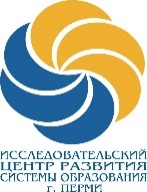 МАОУ ДПО «Центр развития системы образования» г. Перми. Пермь, ул. Нефтяников, д.50 Тел.(342) 226-18-68, факс 226-16-86ИНН/КПП 5905007033/590501001, E-mail: icrso.perm@gmail.comИНФОРМАЦИОННОЕ ПИСЬМОУВАЖАЕМЫЕ РУКОВОДИТЕЛИ ДОУ, ПЕДАГОГИ!Приглашаем Вас принять участие вПедагогическом калейдоскопе «ТехноГении»Педагогический калейдоскоп «ТехноГении» проводится в рамках городского конкурса «ТехноГении» (далее – Педагогический калейдоскоп).Педагогам предоставляется возможность познакомиться и приобрести авторские методики, программы и практические материалы коллег по реализации краткосрочных образовательных практик технической направленности, легоконструированию, моделированию, обучению робототехнике и мультиплицированию.Педагогический калейдоскоп пройдет в формате «Мастерских». Каждому ДОУ, желающему поделиться своим опытом работы, предоставляется рабочее место «Мастерская» (1-2 детских стола), где педагоги предложат свои разработки по теме Конкурса (программы, авторские методики и другое) и проведут импровизированный мастер-класс в online режиме («здесь и сейчас» создадут технические игрушки, легомодели, роботов, продемонстрируют технологию создание мультфильмов и другое). Мастер-класс в «Мастерской» повторяется на протяжении всего времени работы Педагогического калейдоскопа (то есть циклично проводится несколько раз). Все материалы для проведения мастер-класса участники готовят самостоятельно. За время работы Педагогического калейдоскопа посетители и участники смогут посетить неограниченное количество мастер-классов и приобрести понравившиеся материалы.Также на площадке Педагогического калейдоскопа пройдет 3 интересные встречи:«Создаем мультфильмы!». Специалист познакомит с программой создания мультфильмов и методикой работы с детьми дошкольного возраста.«Конструкторы LEGO и робототехника в каждый детский сад!». Специалисты АНО «Пермский центр развития робототехники расскажут о конструкторах для детей дошкольного возраста.«Занимательная робототехника с конструктором HUNА». Специалисты ООО «Учебный комплект» представят линейку робототехнических конструкторов  HUNА для работы с дошкольниками Если вы ходите «открыть Мастерскую»  на Педагогическом калейдоскопе, Вам необходимо подать заявку по предлагаемой форме на электронный адрес icrso.perm@gmail.com с пометкой «ДОО №000 Мастерские» до 25 мая 2016г.Приглашаем к открытию своей педагогической мастерской всех педагогов дошкольных образовательных учреждений г. ПермиДата и Место проведения:8 июня 2016г.МАДОУ «Центр развития ребенка – детский сад № 413» г. Перми, ул. Красногвардейская, 42Время проведения:с 12.00 до 14.00Контактные телефоны для получения дополнительной информации в ЦРСО: 226-16-86, 226-18-68 Скачкова Надежда Валерьевна, Смирнова Оксана Григорьевна, 8912 48 94 700 Дюпина Ольга ЛеонидовнаБудем рады встрече с Вами!ЗАЯВКАучастника педагогического калейдоскопа «ТехноГении» Общие сведенияОбщие сведенияПолное наименование ДОУ в соответствии с Уставом Фамилия, имя, отчество (полностью) руководителя ДОУФамилия, имя, отчество (полностью), должность участников Сведения об интеллектуальном продуктеСведения об интеллектуальном продуктеНазвание всех представляемых продуктов  с указанием направленности Название мастер-класса его суть (2-3 предложения)КонтактыКонтактыЭлектронная почта учрежденияКонтактные телефоны участников команды